Instructions for the PGSA Team SitesLog into your accountClick on the link to go to your team Site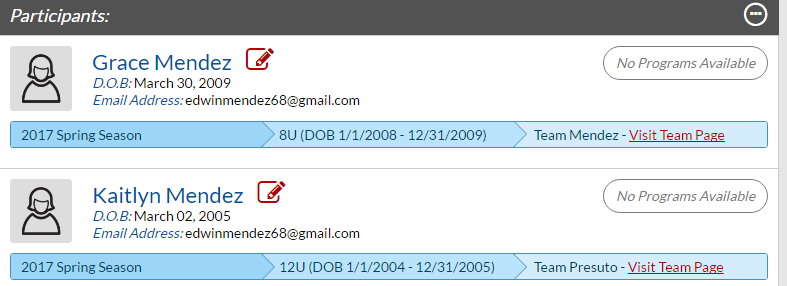 From your Team home page you can: See your “Roster”See your “Calendar” which will eventually have your schedule.  The Functionality is also here to set up practices and to keep game or practice attendance.To set up a practice click Calendar and then click the “Create Event” button.Add “News”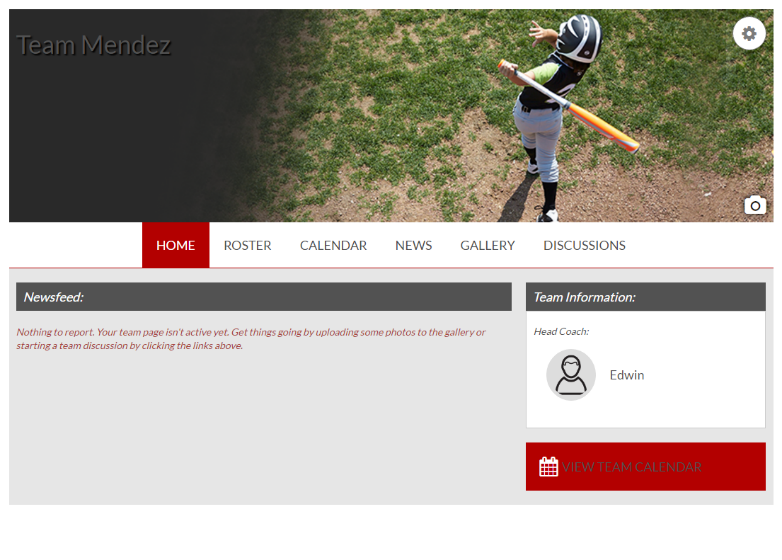 Add pictures to your “Gallery”Or start team “Discussions” Click the camera to put in a unique team picture We are even trying to get sponsorship for each team, and they will have their logos on here.Rosters - If you play around with the rosters, you can put in uniform numbers and make lineups.  You can print rosters out (not pretty, but functional).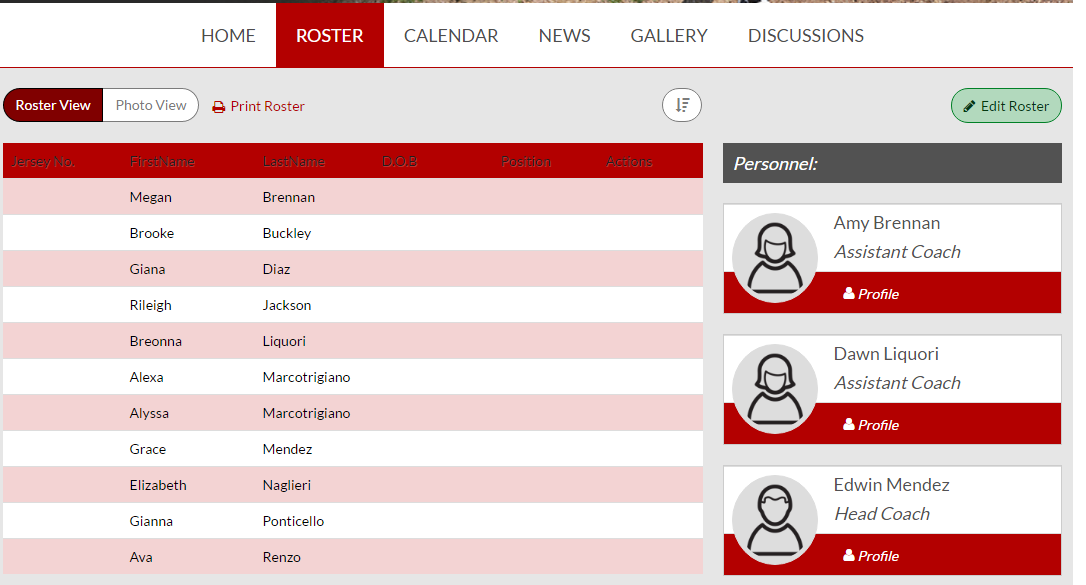 When we have them, your schedules will be under the Calendar tab.Download the app!!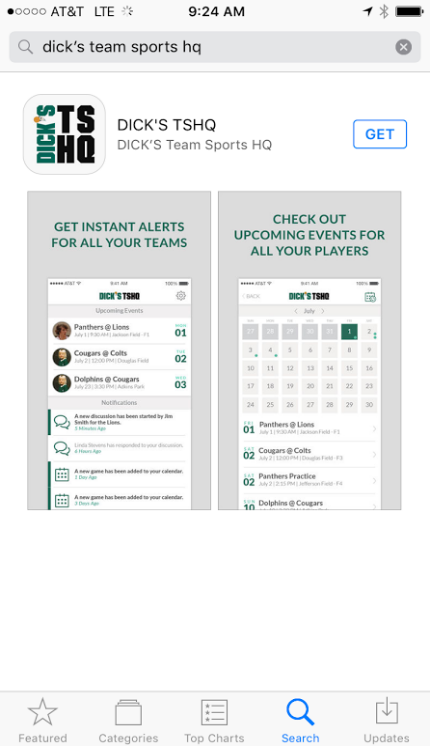 